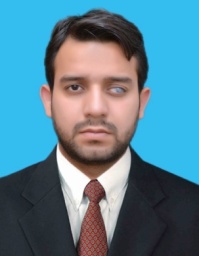 Awais NadeemMobile:   050-963-7531Email:  meetawaisnadeem@gmail.comSpain Cluster,S14, Dubai – United Arab EmiratesOBJECTIVETo achieve challenging position in a dynamic and well reputed organization which offers good opportunities and challenging working environment, where I could implements my knowledge, education and skills in a better way and which in return would help me in building up my career.PROFILE/ SkillsCash officer Maintain Cash Flow and sort out cash problems.Skilled in cash handling, credit card and cheque transaction.Accounting & customer Service.Sales Officer Handle Customers and Deal them according to their nature. Professional qualification – Bachelor in Commerce (B.com).Excellent written, communication, inter personal and problem solving skills.Ability to work in multinational and multi-cultural environment.PROFESSIONAL EXPERIENCE (Faisalabad, Pakistan)Cash Officer(15-05-2015 to 01-09-2016)Cash Officer Structure.Cash Payable/Receivable and Data Entry.ATM replenish and Balancing.Daily Cash Balancing.Cash in/out Entry on register.Tagging and Physical Verification of Work.Inspect the balancing of stock of stamps on daily Basis.Reporting to seniors about the work.Working as a Team Member.Supervise cash sorting.Sort out cash problems.Make vouchers of daily branch expenses.Documentation filing.Re checking of work at the end of the day.Oaklays Bistro Cafe & Restaurant. (Faisalabad, Pakistan)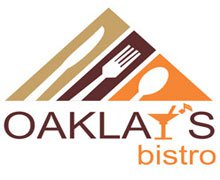 Cash Officer(16-01 -2014 to 25-04-2015)   Pin this role I am responsible for:make payments, receipts, Income, Expense and all type of other documents e.g.Invoices, expanse voucher using MS Excel on daily basis.make payments and receipts made to local creditors and customers through bank or even cash payments manually.Maintaining Cash Flow.Cash Payable/Receivable on daily basis.Looking after Bank Related Matters.Working as team member.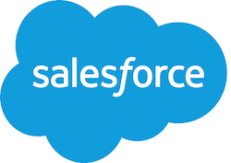 Senior sales man at private brand (Faisalabad, Pakistan)Sales experience(03-05-2013 to 31-12-2013)   Job Role includes: Direct dealing with customers.Receive cash from customer and create invoice.Responsible for shop keys.Polite talking to the customers.Manage staff members.Create invoice of shop expanses.Helps customer make selections by building customer confidence. offering suggestions and opinions.PROFESSIONAL SKILLSEDUCATON:INTERSTS/ACTIVITIESFond of reading, particularly the articles & blogs related to activities.An excellent player of football & cricket.Passionate about drivingPERSONAL DATAREFRANCE		Will be furnished on demand…..Team Work & LeadershipCan work in small/Large teams taking on variety of roles.Time  ManagementCompleted many time oriented tasks.Computer SkillsKnowledge of Microsoft OfficeKnowledge of Computerized Accounting Software’s     (QuickBooks,etc.)Emailing to Customers and seniors.Work at banking software t24.Jan 2011- march 2013bachelor of Commerce (B.com)    Government College University Faisalabad, PakistanJune 2013- Aug 2013Computer Diploma in Office Management     Noor Science & Commerce AcademyNationalityPakistaniReligionIslamDate of Birth 10-08-1991Visa StatusVisit VisaAwais aaaandeem – 1850742To interview this candidate, please send your company name, vacancy, and salary offered details along with this or other CV Reference Numbers that you may have short listed from http://www.gulfjobseeker.com/employer/cvdatabasepaid.phpaddressing to HR Consultant on email: cvcontacts@gulfjobseekers.comWe will contact the candidate first to ensure their availability for your job and send you the quotation for our HR Consulting Fees. 